КУХНЯCvičenie 1	a) Какие русские национальные блюда ты знаешь?_________________________________________________________________________б) Kакие словацкие национальные блюда бы ты предлагал своим друзьям?_________________________________________________________________________Cvičenie 2Русская национальная кухня!Это выпечка с начинкой, которая отличает пироги от других изделий из теста и делает их такими разнообразными. Начинки для пирогов могут быть сладкие (ягоды, фрукты, творог, мак) и несладкие (овощи, мясо, рыба). Ватрушки, кулебяки, расстегаи, куличи, шаньги, калитки, курники – далеко не полный список разновидностей этого блюда.Кисловатый суп из многих компонентов как капуста, мясо, коренья как морковь или петрушка, пряности как лук и чеснок, кислая заправка из сметаны или яблок. Мучное блюдо, которое готовится из жидкого теста и выпекается на раскалённой сковороде. Обычно имеет круглую форму. Это главная ритуальная еда Масленицы. «Оливье» имел особую популярность в советские годы. Главную роль в этом сыграла простота приготовления и доступность ингредиентов - картофель и морковь, колбасу, сваренные вкрутую яйца, соленые огурцы, зелёный горошек и укроп. Все это резалось на мелкие кубики и заправлялось майонезом.Холодный суп, составлявший из различных видов мяса или рыб, овощей и солений, со специальным квасом.  Самое известное за рубежом блюдо русской кухни. Это мясной фарш, состоящий из мяса (говядины, баранины, свинины), завернутый в тесто из муки, яиц и воды. Подают с маслом, горчицей, майонезом. Суп на основе свёклы, благодаря которой он тёмно-красный, и так она создаёт не только цвет, а вкус и аромат.Этот салат появился в русской кухне в XIX веке. Его готовят из отварных свеклы, картофеля, фасоли, моркови, а также соленых огурцов и лука. Заправляется подсолнечным маслом. По виду напоминает «сухой» борщ. 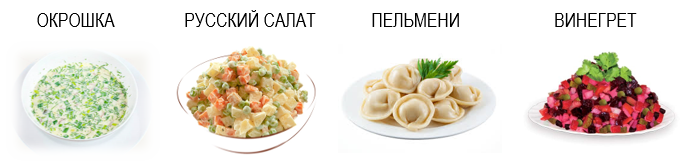 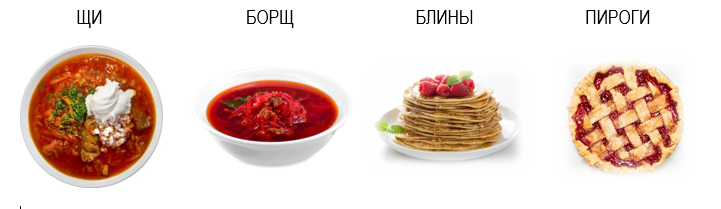 Cvičenie 3Словацкая кухня! Жареная утка с капустой	   Галушки 		  Чесночный суп		Трдельник		Это блюдо можно найти в словацких заведениях сразу в нескольких вариациях. Самые знаменитые - с брынзой, с капустой, с яйцом.  Но самые известные изготавливают из картофельного теста, смешанного с овечьей брынзой и подают с обжаренным свиным беконом. Без жареной птички с капустой не обходится меню любого словацкого заведения с национальной кухней. Капуста к птице может идти квашеная, жареная, тушеная - белая или красная.  Частый спутник птицы с капустой – кнедлики. Трубочки из теста, запеченные на открытом огне и посыпанные сахаром, корицей, орехами, ванилью, какао.Одним из главных блюд словацкой кухни. В его основном составе - бульон, мука, сливки, специи и, собственно, чеснок. А дальше могут быть вариации - от грибов и картофеля, капусты, по мясо. Это бывает, так называемое, первое блюдо. Обычно подаётся с хлебом и сыром.Cvičenie 4Выпиши продикты из текстов._____________________________________________________________________________________________________________________________________________________________________________________________________________________________________________________________________Cvičenie 5Продукты! 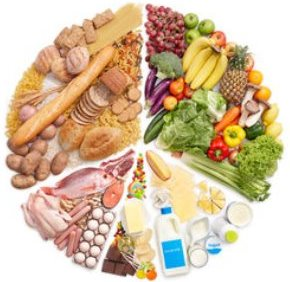 овощи - кукуруза, горох, капуста, шпинат, салат, брокколи, свекла, редька, помидор, баклажан, тыква, огурец, редис, картофель, лук, чеснок, морковь, гриб;фрукты - апельсин, мандарин, лайм, лимон, персик, абрикос, черешня, вишня, яблоко, груша, клубника, малина, черника, брусника, виноград, арбуз;молочные продукты - сыр, масло, сливки, молоко, яйца;мясо - сосиски, печень, бекон, ветчина, 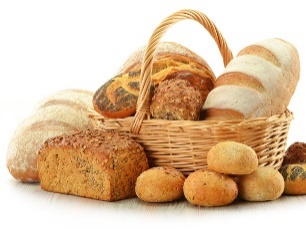 колбаса; свинина, говядина, телятина, птица;рыба - сардина, треска, тунец;хлеб - хлеб, багет, булочка;сладости - торт, пирог, пудинг, бисквитные пальчики, мороженое, блины; 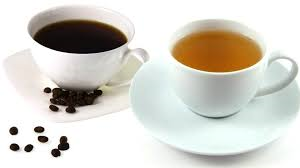 напитки - вода, сок, лимонад, чай, кофе.Cvičenie 6а) Которое слово лишнее? молоко, сыр, масло, сливки, апельсин, йогурт;ветчина, бекон, помидор, сосиска, говядина, птица;капуста, огурец, гриб, масло, брокколи, тыква;вода, сок, кофе, чай, лимонад, лимон;малина, сливки, вишня, груша, клубника, виноград;торт, пирог, треска, пудинг, мороженое. б) Почему это слово лишнее? Что обозначают остальные слова?Cvičenie 7Найди скрытые слова?лобяко цаяйиксисосскатренапиштпоригмоналидкенобдкьарериспекгравидонкивлискробьмонинасивчакуболжоенемороCvičenie 8Напиши!а) три русских супа;б) четыре овощей, характерных для русской кухни;в) четыре типа мяса;г) чем больше фруктов, в названиях которых находится буква Л;д) три типичные русские еды из теста;е) четыре молочных продукта;ё) напитки, которые можно выпить на завтрак;ж) два русских салата.Cvičenie 9 Что ты обычно ешь на завтрак, обед и ужин? Образец: На завтрак я обычно ем ... Я обычно завтракаю ... На обед я обычно ем … Я обычно обедаю ... На ужин я обычно ем … Я обычно ужинаю ...